Технологическая карта с методической структурой урокаФ.И.О. учителя: Круподерова Татьяна. Юрьевна Брединский муниципальный район, МКОУ «Андреевская СОШ»; mou_mariinskaay@mail.ru             Шлякова Ольга Владимировна МБОУ «СОШ №12 г.Челябинск», shlyakovao@mail.ru               Хайруллина Диляра Данисовна МБОУ СОШ № 7 г.Куса, dooom.198701@mail.ru            Сабирова Алсу Рауфовна  Агаповский муниципаотный район, МОУ АСОШ №1 им.П.А.Скачкова, sabiro-alsu@yandex.ru.  2. Класс:  8      Дата:          Предмет            Геометрия        УМК Атанасян Л.С. _________________________3. Тема урока: «Параллелограмм и его свойства»4. Место и роль урока в изучаемой теме:  урок изучения нового материала 5. Цель урока:Образовательная цель: расширение понятийной базы понятия «параллелограмм, Деятельностная цель: формирование способности учащихся  выполнять построение параллелограмма в виде чертежа и создавать его модели, », выделять свойства параллелограмма..Приложение 1 Карта понятий параллельность прямых.Приложение 2 Карта понятий признаки равенства треугольников.Приложение 3 Карта понятий параллелограмм и его свойства.№Этап урокаЗадачи этапаДеятельность учителяДеятельность ученикаВремя(в мин.)1234561Организационныймомент.Создать  благоприятный психологический настрой на работу.- Здравствуйте ребята. Прочитайте эпиграф:  .Три   пути    ведут   к знаниям: путь размышления -  это путь самый   благородный,      путь подражания - это  путь самый легкий   и  путь   опыта  -  это путь самый горький.  Какой путь выберите вы? Включаются в деловой ритм урока12Мотивационный момент.Обеспечение мотивации учения обучаемых, принятия ими целей урока.- Перед вами на экране личностные цели урока. Каждый из вас выберет конкретную цель лично для себя. А в конце урока мы подведём итог: достигли вы поставленной цели или нет.Дети выбирают из списка целей одну (можно несколько) цель, которой они хотят добиться на данном уроке, при изучении данной темы.23.Актуализация опорных знанийАктуализация опорных знаний и способов действий.Повторение свойства параллельных прямых, углов, признаков равенства треугольников- Распределите многоугольники на две группы: выпуклые и невыпуклые.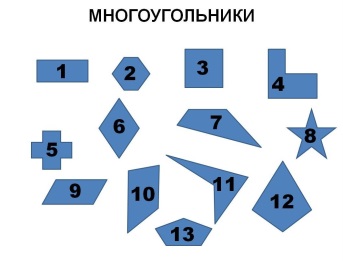 - Выберите все четырехугольники.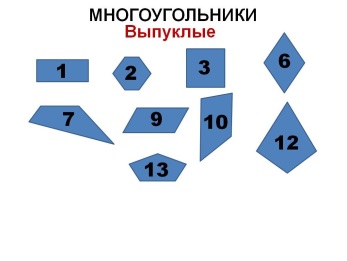 - Повторим свойства параллельных прямых. 1)  перед вами карта понятий № 1. Восстановите недостающие слова  и заполните пустые прямоугольники, Приложение 1 Карта понятий «Параллельные прямые»2) вспомните признаки равенства треугольников. Заполните карту понятий.Приложение 2 Карта понятий «Равенство треугольников»- Выполняют группировку(задание выполнятся в тетрадях, используются номера фигур).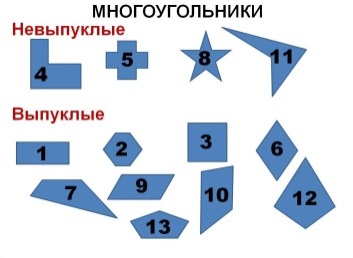 - Дети указывают в тетрадях их номера.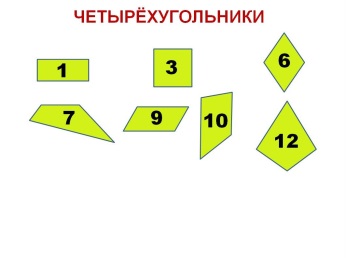 Учащиеся самостоятельно работают с картой понятия, заполняют пропуски. Формулируют свойства параллельных прямых.Учащиеся самостоятельно работают с картой понятия, заполняют пропуски. Формулируют признаки равенства треугольников.104. Постановка темы и целей урока.- сформулируйте  тему и цели урока.- Корректирует формулировку темы, записывает ее на доске и называет совокупность целей урока. - высказывают свое мнение, предлагают формулировки темы: «Параллелограмм и его свойства» и цели урока: научиться строить параллелограмм и изучить его свойства.Записывают тему урока в тетради.35.Открытие нового знания.Обеспечение восприятия, осмысления и первичного запоминания  детьми изучаемой темы.- Прочтите определение в п.42 §2 на странице 101.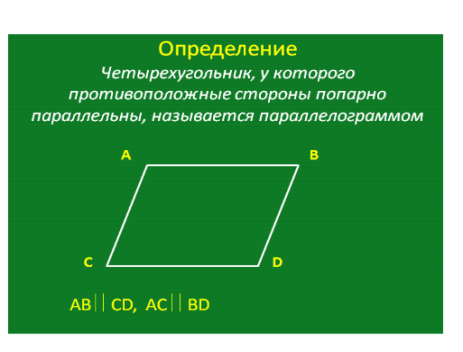 Назовите противолежащие  стороны параллелограмма.- Определите какие выделенные группы четырехугольников попадают под это определение?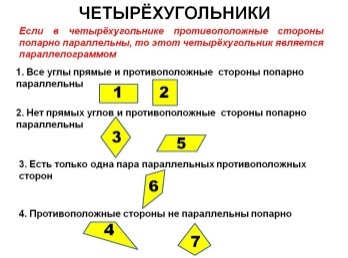 - Подтолкнуть учеников, если они сами не заметят, к решению проблемы о возможности объединения групп 1 и 2.- Приводит историческую справку.- Ребята, как вы предполагаете, какими свойствами обладает параллелограмм?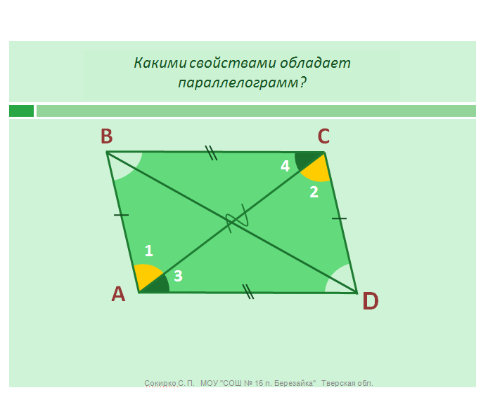 Читают определение.- Ведут диалог для установления соответствия.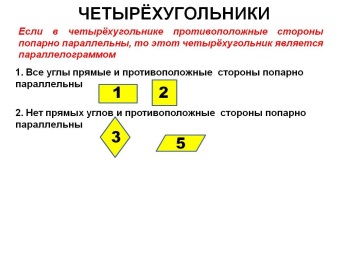 - Делают вывод о принадлежности четырехугольников к понятиюпараллелограмм.- Записывают в тетради этимологию происхождения термина «параллелограмм»Предположения учащихся:диагональ делит параллелограмм на равные треугольники;противоположные стороны равны;противоположные углы равны;стороны параллельны  сумма односторонних углов равна 180;вторая диагональ делит параллелограмм на 4 попарно равных треугольника;диагонали в точке пересечения делятся пополам.- Конспектируют свойства в тетради20- Систематизирует предложенные доказательства.- Конспектируют теоретические положения.6.Закрепление изученного материалаВыявление уровня усвоения знаний. - предлагает видеоролик по данной теме с сайта РЭШ: https://resh.edu.ru/subject/lesson/1499/main/ - Назовите параллелограммы. Почему?- Заполните карту Понятия. - Как называется данная фигура?- обозначте углы и стороны, проведите диагонали.  - Какими свойствами обладает данная фигура?- просматривают, анализируют, задают вопросы- Называют номера параллелограммов, основываясь на свойствах. (1,3,6,9)- Дети проговаривают свойства параллелограмма, развивая навыки использования геометрических понятий в устной речи.47Итоги урока Рефлексия -Демонстрирует слайд с целями урока.- Достигли ли вы эти цели?-Что заинтересовало? Почему- в  каких жизненных ситуациях можно применить данные знания?- Проанализируйте свою работу на каждом этапе.-Что самое главное и что надо запомнить?- оцените свою работу на уроке по десятибальной шкале.Дети говорят, чем они овладели на уроке и на что каждый из них должен обратить внимание.Да, мы узнали определение и свойства параллелограмма, научились строить параллелограмм.Изученные свойства параллелограмма  помогают решать задачи, делать построения.- Оценивают.8. Домашнее заданиеОбеспечение понимания детьми цели, содержания и способов выполнения домашнего задания.- § 2, п. 42- Задача на доказательство дополнительного свойства параллелограмма. Творческая часть.1.Свойство движимости параллелограмма. (  http://repetitor-problem.net/svoystva-parallelogramma-v-zhizni)2.  Параллелограммы  в архитектуре, орнаментах.Задают вопросы.Записывают домашнее задание в дневник.1